CALL MEETING TO ORDERTime _6:31PM__ROLL CALL (Fleming)Director Fleming __x__			d. Director Hopping _6:34PMDirector Peterson __x__			e. Director Zobell _x__Director Jensen _6:34PM__			Quorum Y			READING OF MISSION (Fleming)Mission: Project Impact STEM Academy will provide an engaging, adaptive learning environment through the use of personalized learning plans, intentionally integrated curriculum, mastery-based progression, and authentic projects embedded in science, technology, engineering, and math. In this environment, students will gain confidence, practice failure until it is no longer intimidating, and become invested in the life-long pursuit of knowledge.CONSENT AGENDAAction Item: Adoption of the Agenda and Prior Meeting Minutes (20221206)M: Peterson S: Zobell 3-ayes passedANNOUNCEMENTS/PUBLIC DISCUSSIONPublic Comment (G2)EXECUTIVE SESSIONAction Item: Action Item: (b) To consider the evaluation, dismissal or disciplining of, or to hear complaints or charges brought against, a public officer, employee, staff member or individual agent, or public-school student; Action Item: Enter Executive Session F: _y P: _y J: _abs H: _abs_ Z: _y_Time: _6:33pm__M: Peterson S: Zobell Exit Executive Session Time: _7:00PM_Action Item: Mid-Year Executive Director Evaluation (G4O3)M: Peterson S: Jensen 5-ayes passedAction Item: Mid-Year Business Manager Evaluation (G4O3)M: Peterson S: Jensen 5-ayes passedOFFICER REPORTS/INFORMATIONChairman ReportAction Item: Gallup Strength Finder 34 – postpone until JuneM: Hopping S: Zobell 5-ayes passedVice-Chairman Report – no updateTreasurer Report – no updateSecretary Report – no update awaiting response from Simbli for demoCOMMITTEE REPORTS/INFORMATION/ACTION(Admin) Finance CommitteeAction Item: Financial Reports Approval (November 2022) (G3O1)M: Jensen S: Hopping 5-ayes passedAction Item: Review school cleaning contract(s) (G3O2)M: Peterson Accept First Class Contract S: Jensen 5-ayes – passedM: Peterson Cancel Business Cleaning Solutions Contract S: Hopping 5-ayes – passedAction Item: PQE (CTE) State Grant (G3O1)M: Peterson S: Hopping 5-ayes passedPresentation: 5-yr projection (G3O1)(Board) Facility Committee (G2O2, G3O2)Report to be presented at February meetingNEW ACTIONAction Item: Updated Piper Sandler AgreementM: Jensen S: Jensen 5-ayes passedNEW DISCUSSIONCONTINUED ACTIONAction Item: Revised Business Manager Job Description (G3O1)M: Peterson S: Hopping 5-ayes passedAction Item: 2nd Read/Adoption Resolution 2022-08 Bylaw Review & ClarificationsM: Peterson S: Jensen 5-ayes passedAction Item: Postpone 2nd Read/Adoption Resolution 2022-16 Summer 2 2022 ISBA UpdatesM: Peterson S: Jensen 5-ayes passedAction Item: ISBA Survey 2022-2023 (G2O1)M: Jensen Postpone action S: Peterson 5-ayes passedCONTINUED DISCUSSIONSystems DocumentationDemo Asana Team (postpone until Simbli review)ADMINISTRATION REPORTS/INFORMATION/ACTIONBUSINESS MANAGERNo updatesEXECUTIVE DIRECTORNo updatesFUTURE TOPICS (no action/no discussion to occur this meeting)1st Read Resolution 2022-09 Fall 2020 ISBA Updates1st Read Resolution 2022-10 Winter 2020 ISBA Updates1st Read Resolution 2022-11 Spring 2021 ISBA Updates1st Read Resolution 2022-12 Summer 2021 ISBA Updates1st Read Resolution 2022-13 Fall 2021 ISBA Updates1st Read Resolution 2022-14 Spring 2022 ISBA Updates1st Read Resolution 2022-15 Summer 1 22022 ISBA Updates1st Read Resolution 2022-17 Fall 2022 ISBA UpdatesADJOURNTime _8:39PMM: Peterson S: Jensen 5-ayes passed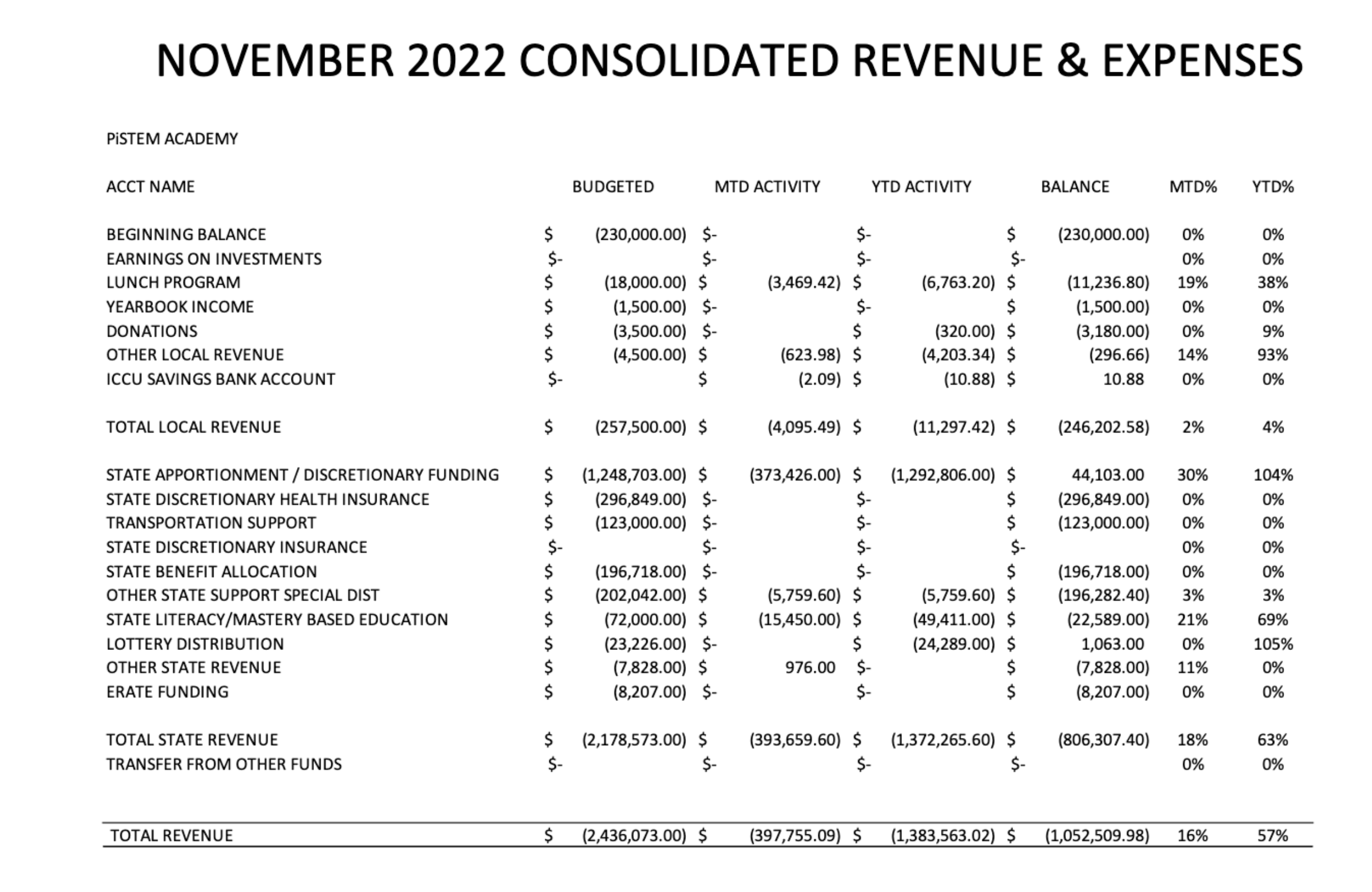 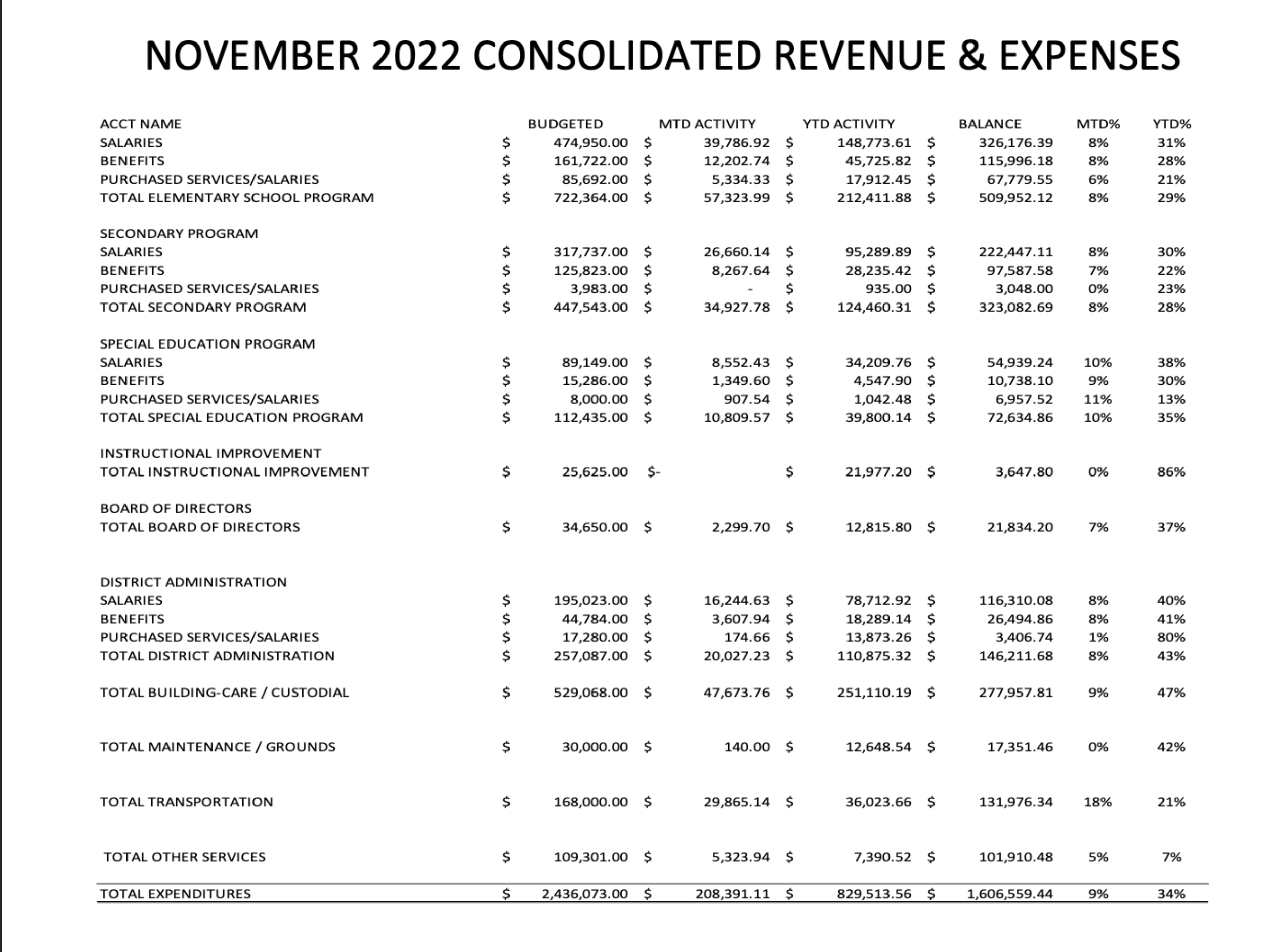 